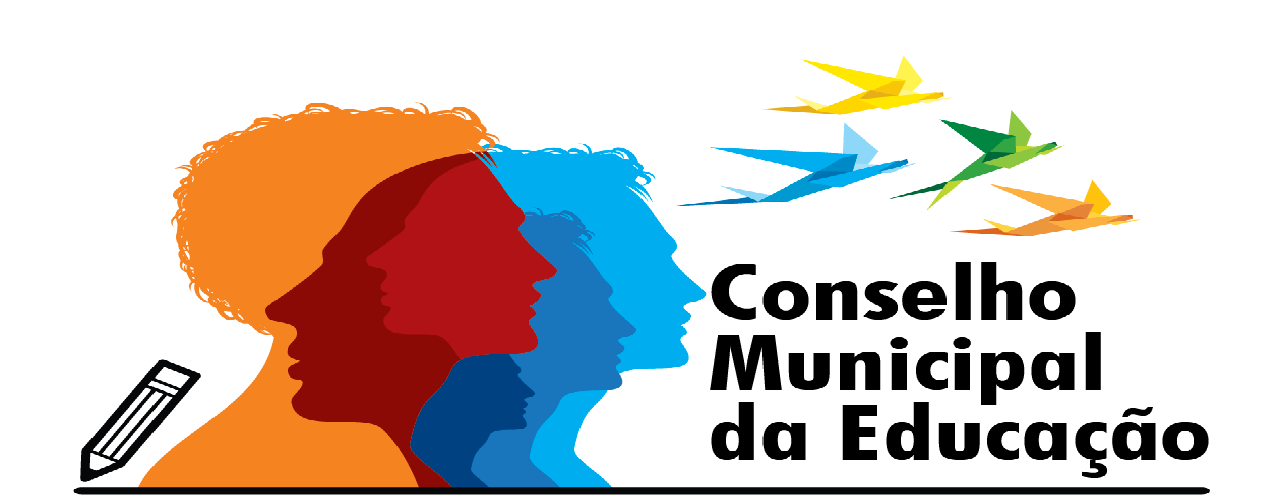 

		PAUTA 20ª REUNIÃO ORDINÁRIA		Dia: 01 de dezembro de 2020		Horário: 18h00		Local: SALA PAULO FREIRE – Salto/SP18h00 – Apresentação Currículo EJA – SEME/Salto/SP – Parecer dos Conselheiros – Deliberação para 09/12/220 – Educação Especial;19h00  - Apresentação Prestação de Contas – Instituto Zoom, Adevisa, ASPAS e APAE. – Comissão Técnica – Ata CME 02/07/2020;		Salto, 28 de novembro de 2020		 Evelize Assunta Padovani		 Presidente CME – Salto/SP